16.1	النظر في المسائل المتصلة بأنظمة النفاذ اللاسلكي بما فيها الشبكات المحلية الراديوية (WAS/RLAN) في نطاقات التردد بين MHz 5 150 وMHz 5 925، واتخاذ التدابير التنظيمية المناسبة، بما في ذلك توزيعات طيف إضافية للخدمة المتنقلة وفقاً للقرار 239 (WRC-15)؛القـرار 239 (WRC-15) - دراسات بشأن أنظمة النفاذ اللاسلكي بما فيها الشبكات المحلية الراديوية في نطاقات التردد بين MHz 5 150 وMHz 5 925مقدمةيشار إلى نطاقات التردد التي ينظر فيها بموجب هذا البند من جدول الأعمال، أي MHz 5 250-5 150 وMHz 5 350-5 250 وMHz 5 470-5 350 وMHz 5 850-5 725 وMHz 5 925-5 850 بالأحرف A وB وC وD وE على التوالي. وعند اقتراح أساليب متعددة لنطاق تردد معين، يعبَّر عن الأساليب بما يرتبط بها من حرف ولاحقة رقمية (الأسلوب A1، الأسلوب A2، وهلم جرا)؛ وعند اقتراح أسلوب واحد فقط لنطاق تردد معين، يعبَّر عن الأسلوب بالحرف المرتبط به (B، C، وهلم جرا).وفي نطاق التردد MHz 5 250-5 150، تُقترح 6 أساليب (بما في ذلك عدم التغيير (NOC)) (A1 وA2 وA3 وA4 وA5 وA6)؛ وفي نطاقي التردد MHz 5 350-5 250 وMHz 5 470-5 350، يُقترح أسلوب واحد (NOC) (B وC على التوالي)؛ وفي نطاق التردد MHz 5 850-5 725، تُقترح 3 أساليب (بما في ذلك NOC) (D1 وD2 وD3)؛ وفي نطاق التردد MHz 5 925-5 850، يُقترح أسلوب واحد (NOC) فقط (E).المقترحاتتقترح الإدارة القطرية الأسلوب A3 لاستيفاء هذا البند من جدول أعمال المؤتمر.الأسلوب A3MOD	QAT/68A16/1#49952القـرار 229 (REV.WRC-)استعمال الخدمة المتنقلة للنطاقات MHz 5 250-5 150 وMHz 5 350-5 250 
وMHz 5 725-5 470 لتنفيذ أنظمة النفاذ اللاسلكي 
بما في ذلك الشبكات المحلية الراديويةإن المؤتمر العالمي للاتصالات الراديوية ()،إذ يضع في اعتباره أ )	أن المؤتمر العالمي للاتصالات الراديوية لعام 2003 قد وزع النطاقين MHz 5 350-5 150 وMHz 5 725-5 470 على أساس أولي للخدمة المتنقلة لتنفيذ أنظمة النفاذ اللاسلكي بما في ذلك الشبكات المحلية الراديوية (RLAN)؛ب)	أن المؤتمر العالمي للاتصالات الراديوية لعام 2003 قرر منح توزيع إضافي على أساس أولي لخدمة استكشاف الأرض الساتلية (النشيطة) في النطاق MHz 5 570-5 460 ولخدمة الأبحاث الفضائية (النشيطة) في النطاق MHz 5 570-5 350؛ج)	أن المؤتمر العالمي للاتصالات الراديوية لعام 2003 قرر الارتقاء بخدمة التحديد الراديوي للموقع بمنحها توزيعاً أولياً في النطاق MHz 5 650-5 350؛د )	أن النطاق MHz 5 250-5 150 موزع عالمياً على أساس أولي للخدمة الثابتة الساتلية (أرض-فضاء)، وأن هذا التوزيع يقتصر على وصلات التغذية للأنظمة الساتلية غير المستقرة بالنسبة إلى الأرض في الخدمة المتنقلة الساتلية (الرقم 447A.5)؛ﻫ )	أن النطاق MHz 5 250-5 150 موزع أيضاً للخدمة المتنقلة، على أساس أولي، في بعض البلدان (الرقم 447.5) بشرط التوصل إلى اتفاق وفقاً للرقم 21.9؛و )	أن النطاق MHz 5 460-5 250 موزع لخدمة استكشاف الأرض الساتلية (النشيطة)، وأن النطاق MHz 5 350-5 250 موزع لخدمة الأبحاث الفضائية (النشيطة) على أساس أولي؛ز )	أن النطاق MHz 5 725-5 250 موزع على أساس أولي لخدمة الاستدلال الراديوي؛ح)	أن الضرورة تدعو إلى حماية الخدمات الأولية القائمة في النطاقين MHz 5 350-5 150 وMHz 5 725-5 470؛ط)	أنه يتبين من نتائج الدراسات التي أجراها قطاع الاتصالات الراديوية أن التقاسم في النطاق MHz 5 250-5 150 بين أنظمة النفاذ اللاسلكي بما في ذلك الشبكات المحلية الراديوية، والخدمة الثابتة الساتلية ممكن وفق شروط معينة؛ي)	أنه يتبين من الدراسات أن التقاسم بين خدمة الاستدلال الراديوي والخدمة المتنقلة في النطاقين MHz 5 350-5 250 وMHz 5 725-5 470 لا يتسنى إلا بتطبيق تقنيات لتخفيف التداخل مثل الاختيار الدينامي للترددات؛ك)	أن الضرورة تدعو إلى تحديد حد مناسب للقدرة المشعة المكافئة المتناحية، وإذا استدعى الأمر، إلى وضع قيود تشغيلية لأنظمة النفاذ اللاسلكي، بما فيها الشبكات المحلية الراديوية، في الخدمة المتنقلة في النطاقين MHz 5 350-5 250 وMHz 5 570-5 470 من أجل حماية الأنظمة في خدمة استكشاف الأرض الساتلية (النشيطة) وخدمة الأبحاث الفضائية؛ل)	أن كثافة تشغيل أنظمة النفاذ اللاسلكي بما فيها الشبكات المحلية الراديوية تتوقف على عدد من العوامل منها التداخل في داخل الأنظمة ومدى توفر تكنولوجيات وخدمات تنافسيةوإذ يضع في اعتباره كذلك أ )	أن التداخل من نظام واحد من أنظمة النفاذ اللاسلكي بما فيها الشبكات المحلية الراديوية، طبقاً للقيود التشغيلية المذكورة في الفقرة 2 من "يقرر" لا يسبب في حد ذاته أي تداخل غير مقبول في مستقبلات الخدمة الثابتة الساتلية على متن سواتل في النطاق MHz 5 250-5 150؛ب)	أن مستقبلات الخدمة الثابتة الساتلية على متن السواتل قد تتعرض لتأثيرات غير مقبولة بسبب التداخل الكلي من أنظمة النفاذ اللاسلكي بما فيها الشبكات المحلية الراديوية، خاصة في حالة الزيادة الكبيرة في أعداد هذه الأنظمة؛ج)	أن التأثير الكلي على مستقبلات الخدمة الثابتة الساتلية على متن السواتل إنما يرجع إلى التشغيل العالمي لأنظمة النفاذ اللاسلكي بما فيها الشبكات المحلية الراديوية، وأن الإدارات قد لا يكون بوسعها تحديد موقع المصدر الذي يأتي منه التداخل وعدد أنظمة النفاذ اللاسلكي بما فيها الشبكات المحلية الراديوية العاملة في وقت واحد،وإذ يلاحظ أ )	أن عدداً من الإدارات قامت، قبل المؤتمر العالمي للاتصالات الراديوية 2003، بوضع قواعد تسمح بالتشغيل الداخلي والخارجي لأنظمة النفاذ اللاسلكي بما فيها الشبكات المحلية الراديوية في مختلف النطاقات التي يتناولها هذا القرار؛ب)	أنه، استجابةً للقرار 229 (WRC-03)*، أعد قطاع الاتصالات الراديوية التقرير ITU-R M.2115 الذي يوفر إجراءات اختبار من أجل تنفيذ الاختيار الدينامي للتردد،وإذ يدرك أ )	أنه توجد رادارات أرضية للأرصاد الجوية منتشرة انتشاراً واسعاً في النطاق MHz 5 650-5 600 وأنها تدعم الخدمات الوطنية للأرصاد الجوية ذات الأهمية البالغة، وفقاً للحاشية رقم 452.5؛)	أن معايير الأداء والتداخل للمحاسيس النشيطة المحمولة في الفضاء في خدمة استكشاف الأرض الساتلية (النشيطة) واردة في التوصية ITU-R RS.1166؛)	أن التوصية ITU-R M.1652 تتضمن تقنية للتخفيف من التداخل لحماية أنظمة الاستدلال الراديوي؛ )	أن التوصية ITU-R RS.1632 تحدد مجموعة مناسبة من الضوابط لأنظمة النفاذ اللاسلكي، بما فيها الشبكات المحلية الراديوية؛ من أجل حماية خدمة استكشاف الأرض الساتلية (النشيطة) في النطاق MHz 5 350-5 250؛)	أن التوصية ITU-R M.1653 تحدد شروط التقاسم بين أنظمة النفاذ اللاسلكي، بما فيها الشبكات المحلية الراديوية وخدمة استكشاف الأرض الساتلية (النشيطة) في النطاق MHz 5 570-5 470؛)	أنه ينبغي أيضاً تصميم المحطات في الخدمة المتنقلة بشكل يؤدي في المتوسط إلى توزيع شبه منتظم للطيف الذي تستخدمه هذه المحطات في كامل النطاق أو النطاقات المستعملة، وذلك من أجل تحسين التقاسم مع الخدمات الساتلية؛)	أن أنظمة النفاذ اللاسلكي، بما فيها الشبكات المحلية الراديوية، توفر حلولاً فعّالة للنطاق العريض؛)	أنه يجب على الإدارات أن تراعي ضرورة أن تتوفر في أنظمة النفاذ اللاسلكي، بما فيها الشبكات المحلية الراديوية، تقنيات تخفيف التداخل المطلوبة، وذلك مثلاً عن طريق الإجراءات الخاصة بالتقيد بمواصفات التجهيزات أو بالالتزام بالمعايير،يقـرر1	أن يكون استعمال الخدمة المتنقلة لهذه النطاقات من أجل تنفيذ أنظمة النفاذ اللاسلكي، بما فيها الشبكات المحلية الراديوية، وفقاً لما يرد في أحدث نسخة من التوصية ITU-R M.1450؛	أن يقتصر استعمال محطات الخدمة المتنقلة في النطاق MHz 5 350-5 250 على الحالات التي يكون فيها أقصى متوسط للقدرة المشعة المكافئة المتناحية هو mW 200 وأقصى متوسط لكثافة القدرة المشعة المكافئة المتناحية هو mW/MHz 10 في أي نطاق يبلغ MHz 1. ويرجى من الإدارات أن تتخذ ما يلزم من تدابير تؤدي إلى أن يكون تشغيل العدد الأكبر من محطات الخدمة المتنقلة في بيئة داخلية. وعلاوة على ذلك يسمح بتشغيل محطات الخدمة المتنقلة المسموح لها بالعمل داخلياً أو خارجياً بأقصى متوسط للقدرة المشعة المكافئة المتناحية يبلغ W 1 وأقصى متوسط لكثافة القدرة المشعة المكافئة المتناحية يبلغ mW/MHz 50 في أي نطاق يبلغ MHz 1، وعند تشغيل هذه المحطات بمستوى لمتوسط القدرة المشعة المكافئة المتناحية يزيد عن mW 200 يجب أن تلتزم بقناع زاوية الارتفاع التالي للقدرة المشعة المكافئة المتناحية حيث  تساوي الزاوية فوق المستوي الأفقي المحلي (للأرض):	−13 dB(W/MHz)		for	0°	≤  < 8	−13 − 0,716( − 8) dB(W/MHz)	for	8°	≤  < 40	−35,9 − 1,22( − 40) dB(W/MHz)	for	40°	≤  ≤ 45	−42 dB(W/MHz)		for 	45°	< ;	أنه يجوز للإدارات أن تتوخى قدراً من المرونة في اتباع تقنيات أخرى للتخفيف من التداخل، بشرط أن تضع لوائح وطنية للوفاء بالتزاماتها بتحقيق مستوى مكافئ من الحماية لخدمة استكشاف الأرض الساتلية (النشيطة) وخدمة الأبحاث الفضائية (النشيطة) على أساس خصائص أنظمتها ومعايير التداخل المنصوص عليها في التوصية ITU-R RS.1632؛	أن تتقيد محطات الخدمة المتنقلة في النطاق MHz 5 725-5 470 بحد أقصى لقدرة المرسلات لا يتجاوز mW 250 مع أقصى متوسط للقدرة المشعة المكافئة المتناحية يبلغ W 1 وأقصى متوسط لكثافة القدرة المشعة المكافئة المتناحية يبلغ mW/MHz 50 في أي نطاق يبلغ MHz 1؛	أنه يجب على الأنظمة العاملة في الخدمة المتنقلة في النطاقين MHz 5 350-5 250 وMHz 5 725-5 470 إما أن تستخدم التحكم في قدرة المرسلات من أجل توفير عامل تخفيف يقابل ما لا يقل عن dB 3 في أقصى متوسط لقدرة الخرج لهذه الأنظمة، أو، في حالة عدم استخدام التحكم في قدرة المرسل، أن تخفض الحد الأقصى لمتوسط القدرة المشعة المكافئة المتناحية بمقدار dB 3؛	أنه يجب على الأنظمة العاملة في الخدمة المتنقلة في النطاقين MHz 5 350-5 250 وMHz 5 725-5 470 تطبيق تدابير التخفيف من التداخل المنصوص عليها في التوصية ITU-R M.1652-1 عملاً على تأمين التواؤم في التشغيل مع أنظمة الاستدلال الراديوي،يدعو الإداراتلأن مناسبة السماح بتشغيل محطات في الخدمة المتنقلة تستعمل قناع زاوية الارتفاع في البند  من يقـرر أعلاه للقدرة المشعة المكافئة المتناحية، لضمان تشغيل التجهيزات وفقاً لهذا القناع،يدعو قطاع الاتصالات الراديوية	أن يواصل الدراسات المتعلقة بتقنيات التخفيف من أجل حماية خدمة استكشاف الأرض الساتلية من محطات الخدمة المتنقلة	أن يواصل الدراسات المتعلقة بأساليب الاختبار المناسبة والإجراءات المناسبة من أجل تنفيذ الاختيار الدينامي للتردد، مع أخذ الخبرات العملية بعين الاعتبار.___________المؤتمر العالمي للاتصالات الراديوية (WRC-19)
شرم الشيخ، مصر، 28 أكتوبر - 22 نوفمبر 2019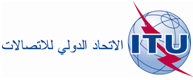 الجلسة العامةالإضافة 16
للوثيقة 68-A6 أكتوبر 2019الأصل: بالعربيةدولة قطردولة قطرمقترحات بشأن أعمال المؤتمرمقترحات بشأن أعمال المؤتمربند جدول الأعمال 16.1بند جدول الأعمال 16.1